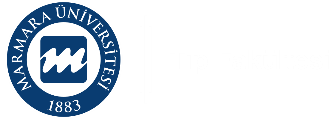 MARMARA UNIVERSITY SCHOOL of MEDICINEMARMARA UNIVERSITY SCHOOL of MEDICINEMARMARA UNIVERSITY SCHOOL of MEDICINEMARMARA UNIVERSITY SCHOOL of MEDICINE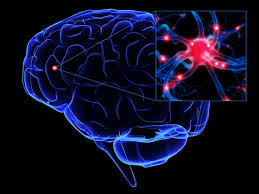 NERVOUS SYSTEM AND RELATED DISORDERS YEAR 3 COURSE 3January 04, 2021 – March 12, 2021NERVOUS SYSTEM AND RELATED DISORDERS YEAR 3 COURSE 3January 04, 2021 – March 12, 2021NERVOUS SYSTEM AND RELATED DISORDERS YEAR 3 COURSE 3January 04, 2021 – March 12, 2021NERVOUS SYSTEM AND RELATED DISORDERS YEAR 3 COURSE 3January 04, 2021 – March 12, 2021Coordinator of the Course 3.3Assist. Prof., Sinem Yıldız İnanıcıCoordinator of the Course 3.3Assist. Prof., Sinem Yıldız İnanıcıCoordinator of the Module 3.3Prof., Adnan DAĞÇINARCoordinator of the Module 3.3Prof., Adnan DAĞÇINARYear 3 Coordinators Prof., Arzu İLKİ & Assoc. Prof., Pınar Mega TİBERYear 3 Coordinators Prof., Arzu İLKİ & Assoc. Prof., Pınar Mega TİBERYear 3 Coordinators Prof., Arzu İLKİ & Assoc. Prof., Pınar Mega TİBERYear 3 Coordinators Prof., Arzu İLKİ & Assoc. Prof., Pınar Mega TİBERModule CoordinatorProf., Rezzan GÜLHAN, Assist.Prof., Sinem YILDIZ İNANICIModule CoordinatorProf., Rezzan GÜLHAN, Assist.Prof., Sinem YILDIZ İNANICIIntroduction to Clinical Practice (ICP) CoordinatorsProf., Pemra CÖBEK ÜNALAN & Prof., Serap ÇİFÇİLİIntroduction to Clinical Practice (ICP) CoordinatorsProf., Pemra CÖBEK ÜNALAN & Prof., Serap ÇİFÇİLİ Coordinator of Multidisciplinary Students’ Lab.Assoc. Prof., Betül KARADEMİR Coordinator of Multidisciplinary Students’ Lab.Assoc. Prof., Betül KARADEMİRCoordinator of Clinical Skills Lab.Assoc. Prof., Çiğdem APAYDIN KAYACoordinator of Clinical Skills Lab.Assoc. Prof., Çiğdem APAYDIN KAYA Coordinator of Assessment UniteAssist. Prof., Cevdet NACAR Coordinator of Assessment UniteAssist. Prof., Cevdet NACARCoordinator of Student Exchange ProgramsAssist. Prof., Can ERZİKCoordinator of Student Exchange ProgramsAssist. Prof., Can ERZİKVice-Chief CoordinatorsVice-Chief CoordinatorsVice-Chief CoordinatorsVice-Chief CoordinatorsProgramProf., Oya ORUNAssessment Assoc. Prof., Hasan R. YANANLIAssessment Assoc. Prof., Hasan R. YANANLIStudents’ AffairsAssist. Prof., Can ERZİKChief Coordinator (Pre-Clinical Education) Prof., Serap ŞİRVANCIChief Coordinator (Pre-Clinical Education) Prof., Serap ŞİRVANCICoordinator of Medical Education Program Evaluation and Development CommissionProf., Harika ALPAYCoordinator of Medical Education Program Evaluation and Development CommissionProf., Harika ALPAYVice Dean (Education)Prof., Ümit ŞEHİRLİVice Dean (Education)Prof., Ümit ŞEHİRLİDeanProf., Hakan GÜNDÜZDeanProf., Hakan GÜNDÜZMU MEDICAL SCHOOL PRE-CLINICAL EDUCATION PROGRAMLEARNING OUTCOMES / COMPETENCIESClinical Care: Qualified patient care and community oriented health careBasic clinical skillsThe organization and management of the patient and the patient careThe organization and the management of health care delivery services / system  Health promotion and disease preventionMedical Knowledge and Evidence-Based MedicineAppropriate information retrieval and management skillsThe integration of knowledge, critical thinking and evidence-based decision makingScientific methods and basic research skillsProfessional Attitudes and ValuesCommunication skills and effective communication with patients / patient relativesInterpersonal relationships and team workingEthical and professional values, responsibilitiesIndividual, social and cultural values and responsibilitiesReflective practice and continuing developmentHealthcare delivery systems, management and community oriented health careEducation and counselingPHASE-1 LEARNING OBJECTIVESUnderstanding the normal structures and functions of human bodyCorrelating the basic concepts and principles to each other that define health and disease;  applying basic concepts and principles to health and disease conditions Developing clinical problem solving, clinical reasoning and evaluation skills by integrating biomedical, clinical, social and humanities knowledge Gaining basic clinical skills by applications in simulated settings.Awareness of the professional values in health and disease processes (professional, individual, societal) and acquisition necessary related skillsEvaluating critically and synthesizing all the medical evidence and perform respecting scientific, professional and ethical valuesAcquisition skills in reflective thinking and practicing, being open to continuous individual / professional development.PHASES – 1 THEMA/ORGAN SYSTEM-BASED COURSE PROGRAMSYear 1, Course 1: Introduction to Cell and Cellular ReplicationYear 1, Course 2: Cellular Metabolism and TransportYear 1, Course 3: Development and Organization of Human BodyYear 1, Course 4: Introduction to Nervous System and Human BehaviorYear 2, Course 1: Cell and Tissue Injury I Year 2, Course 2: Cell and Tissue Injury IIYear 2, Course 3: Hematopoietic System and Related DisordersYear 2, Course 4: Musculoskeletal, Integumentary Systems and Related DisordersYear 2, Course 5: Respiratory System and Related DisordersYear 3, Course 1: Cardiovascular System and Related DisordersYear 3, Course 2: Gastrointestinal System, Metabolism and Related DisordersYear 3, Course 3: Nervous System and Related DisordersYear 3, Course : Growth, Development, Mental Health and Related DisordersYear 3, Course 5: Urinary and Reproductive System and Related DisordersNERVOUS SYSTEM AND RELATED DISORDERSNERVOUS SYSTEM AND RELATED DISORDERSNERVOUS SYSTEM AND RELATED DISORDERSAIM and LEARNING OBJECTIVES of COURSE Aim: At the end of this course, third year students will gain knowledge about the development, structure and physiology of the nervous system and pathogenesis of the disorders related to this system. They will also gain knowledge about the signs and symptoms of nervous system disorders, related risk factors, prevention, diagnosis and principles of treatment.Learning Objectives: At the end of this course, third year students will, review the structure and function of the nervous system. define the pathologic processes in neurological disorders gain knowledge about microorganism that affect the nervous system and associated infections gain knowledge about the risk factors related to neurological disorders gain knowledge about the signs and symptoms of these disorders gain knowledge about the prevention of nervous system disorders, approach to diagnosis, principles of treatment and rehabilitationAIM and LEARNING OBJECTIVES of COURSE Aim: At the end of this course, third year students will gain knowledge about the development, structure and physiology of the nervous system and pathogenesis of the disorders related to this system. They will also gain knowledge about the signs and symptoms of nervous system disorders, related risk factors, prevention, diagnosis and principles of treatment.Learning Objectives: At the end of this course, third year students will, review the structure and function of the nervous system. define the pathologic processes in neurological disorders gain knowledge about microorganism that affect the nervous system and associated infections gain knowledge about the risk factors related to neurological disorders gain knowledge about the signs and symptoms of these disorders gain knowledge about the prevention of nervous system disorders, approach to diagnosis, principles of treatment and rehabilitationAIM and LEARNING OBJECTIVES of COURSE Aim: At the end of this course, third year students will gain knowledge about the development, structure and physiology of the nervous system and pathogenesis of the disorders related to this system. They will also gain knowledge about the signs and symptoms of nervous system disorders, related risk factors, prevention, diagnosis and principles of treatment.Learning Objectives: At the end of this course, third year students will, review the structure and function of the nervous system. define the pathologic processes in neurological disorders gain knowledge about microorganism that affect the nervous system and associated infections gain knowledge about the risk factors related to neurological disorders gain knowledge about the signs and symptoms of these disorders gain knowledge about the prevention of nervous system disorders, approach to diagnosis, principles of treatment and rehabilitationASSESSMENT SYSTEMModule examination: Written exam at the end of module (10 % of final score)Practical examination: Practical exams at the end of courseCourse examination: Written exam at the end of courseASSESSMENT SYSTEMModule examination: Written exam at the end of module (10 % of final score)Practical examination: Practical exams at the end of courseCourse examination: Written exam at the end of course PROGRAM EVALUATION Evaluation at the end of the course, is done both orally and by using structured evaluation formsDEPARTMENTS PARTICIPATING IN COURSE-3.3  & MODULE-3.3DEPARTMENTS PARTICIPATING IN COURSE-3.3  & MODULE-3.3DEPARTMENTS PARTICIPATING IN COURSE-3.3  & MODULE-3.3AnatomyAnesthesiologyBiophysicsEmergency MedicineFamily Medicine Forensic Medicine Histology and EmbryologyInfectious DiseasesMedical BiologyMicrobiologyNeurology NeurosurgeryPathology PharmacologyPhysical Therapy and RehabilitationPhysiologyPsychiatry Physical Therapy and Rehabilitation Medical Education Radiology Public HealthNeurosurgeryPathology PharmacologyPhysical Therapy and RehabilitationPhysiologyPsychiatry Physical Therapy and Rehabilitation Medical Education Radiology Public HealthLECTURERS / TUTORSLECTURERS / TUTORSKadriye AĞAN YILDIRIM, Professor of NeurologyRengin Asiye AHISKALI, Professor of Medical PathologyDilek AKAKIN, Assoc. Professor of Histology and EmbriologyAhmet AKICI, Professor of Medical PharmacologyMehmet AKMAN, Professor of Family MedicineYaşar İnci ALİCAN, Professor of PhysiologyÇiğdem APAYDIN KAYA, Assoc. Professor of Family MedicinePınar ATA, Professor of Medical BiologyNadiye Pınar AY, Professor of Public Health Fatih BAYRAKLI, Prof. of NeurosurgeryBeliz BİLGİLİ, Assist. Professor of AnesthesiologySüheyla BOZKURT, Professor of Pathology Onur BUĞDAYCI, Assist. Professor of RadiologyBuket ERTÜRK ŞENGEL, Assist. Professor of Infectious DiseasesGünseli Ayşe GARİP İNHAN, Assoc. Professor of Biophysics Zafer GÖREN, Professor of Medical Pharmacology Rezzan GÜLHAN, Professor of Medical Pharmacology İpek GÜRSOY MİDİ, Professor of Neurology Ferhat HARMAN, Assoc. Prof. of NeurosurgeryDilek İNCE GÜNAL, Professor of NeurologyBarış İŞAK, Professor of Neurology Pınar KAHRAMAN KOYTAK, Assoc. Professor of NeurologyAtila KARAALP, Professor of Medical Pharmacology N. Evrim KARADAĞ SAYGI, Professor of Physical Therapy andUfuk HASDEMİR, Professor of MicrobiologyAyşegül KARAHASAN, Professor of Microbiology Özgür KASIMAY ÇAKIR, Assoc. Professor of Physiology Nimet Emel LÜLECİ, Professor of Public Health Pınar MEGA TİBER, Assoc. Professor of BiophysicsFiliz ONAT, Professor of Medical Pharmacology Necmettin Ömer ÖZDOĞMUŞ, Assoc. Professor of Anatomy Özlem SARIKAYA, Professor of Medical EducationÜmit Süleyman ŞEHİRLİ, Professor of AnatomyGülin SÜNTER, , Assist. Professor of NeurologySerap ŞİRVANCI, Professor of Histology and Embryology Tülin TANRIDAĞ, Professor of Neurology Ahmet TOPUZOĞLU, Professor of Public Health Emine Neşe TUNCER ELMACI, Professor of Neurology Dilşad TÜRKDOĞAN, Professor of Pediatrics Arzu UZUNER, Professor of Family Medicine Nurver ÜLGER, Professor of Microbiology Gülru Pemra ÜNALAN, Professor of Family Medicine Olcay ÜNVER, Assist. Professor of Pediatrics Ural VERİMLİ, Assist. Professor of AnatomyAlper YILDIRIM, Assoc. Professor of PhysiologySinem YILDIZ İNANICI, Assist. Professor of Medical EducationREADING / STUDYING MATERIALS• Biochemistry; Stryer, 4th ed., Freeman • Biochemistry; Zubay, 3rd ed., WCB • Clinical Anatomy for Medical Students; Richard S. Snell • Clinically Oriented Anatomy; Keith L. Moore, Arthur F. Dalley • Color Textbook of Histology; Gartner & Hiatt, 3rd ed., Elsevier Health Sciences, 2004 • D.H. Hubel; Eye, Brain and Vision • Gray Anatomi; Çeviri Editörü: Prof. Dr. Mehmet YILDIRIM, Güneş Kitabevi, 2006 • Gray’s Anatomy for Students; Richard L. Drake, Henry Gray, Adam W.M. Mitchell • Guyton & Hall ; Textbook of Physiology, 11th edition, Elsevier-Saudersd, 2006. • Histology A Text and Atlas; Michael H Ross, Michael R. Ross, Wojciech Pawlina, 5th ed. Lippincott Williams & Wilkins, 2006 • Histoloji ve Hücre Biyolojisi; Abraham L.Kierzenbaum; Çeviri editorü: Ramazan Demir, Palme Yayıncılık - Ankara, 2006 • Human Histology: Alan Stevens, James Lowe, 3rd ed., Elsevier Health Sciences, 2004 • M.F. Baer, Connors & Paradiso; Neuroscience 2nd ed. READING / STUDYING MATERIALS• Biochemistry; Stryer, 4th ed., Freeman • Biochemistry; Zubay, 3rd ed., WCB • Clinical Anatomy for Medical Students; Richard S. Snell • Clinically Oriented Anatomy; Keith L. Moore, Arthur F. Dalley • Color Textbook of Histology; Gartner & Hiatt, 3rd ed., Elsevier Health Sciences, 2004 • D.H. Hubel; Eye, Brain and Vision • Gray Anatomi; Çeviri Editörü: Prof. Dr. Mehmet YILDIRIM, Güneş Kitabevi, 2006 • Gray’s Anatomy for Students; Richard L. Drake, Henry Gray, Adam W.M. Mitchell • Guyton & Hall ; Textbook of Physiology, 11th edition, Elsevier-Saudersd, 2006. • Histology A Text and Atlas; Michael H Ross, Michael R. Ross, Wojciech Pawlina, 5th ed. Lippincott Williams & Wilkins, 2006 • Histoloji ve Hücre Biyolojisi; Abraham L.Kierzenbaum; Çeviri editorü: Ramazan Demir, Palme Yayıncılık - Ankara, 2006 • Human Histology: Alan Stevens, James Lowe, 3rd ed., Elsevier Health Sciences, 2004 • M.F. Baer, Connors & Paradiso; Neuroscience 2nd ed. 		SUMMARY OF THE COURSE 		SUMMARY OF THE COURSE 		SUMMARY OF THE COURSE 		SUMMARY OF THE COURSE DisciplineLecture & Group DiscussionMultidisciplinary Lab. & Clinical Skills Lab. PracticeTotalAnatomy31940Anesthesiology11Biophysics112Pediatrics22Family Medicine33Histology and Embryology213Infectious Diseases11Genetics11Microbiology44Neurology1616Neurosurgery33Pathology11112Pharmacology1010Physical Medicine and Rehabilitation22Physiology1212Public Health33Radiology22Subtotal10512117PBL Module88TOTAL11312125ICP-3: Basic Medical Practices, Clinical Skills Lab., (Students’ Research Activity)2424TOTAL11336149EIGHT WEEK PROGRAMEIGHT WEEK PROGRAMEIGHT WEEK PROGRAMTHEORETICAL AND PRACTICAL SESSIONSLECTURER(S)/TUTOR(S)Week – 1 (04 January - 08 January 2021)Week – 1 (04 January - 08 January 2021)Week – 1 (04 January - 08 January 2021)Monday04 January09:00-09:5010:00-10:5011:00-11:50Introduction to the courseDr. Sinem Yıldız İnanıcı13:00-13:50Elective course14:00-14:50Elective course15:00-15:5016:00-16:5017:00-17:5018:00-18-50Tuesday05 January09:00-09:5010:00-10:5011:00-11:5013:00-13:50General structure of the spinal cordDr. Necmettin Ömer Özdoğmuş14:00-14:50General structure of the spinal cordDr. Necmettin Ömer Özdoğmuş15:00-15:5016:00-16:5017:00-17:5018:00-18-50Wednesday06 January09:00-09:50Genetic basis of neurological diseasesDr. Pınar Ata10:00-10:50Cerebral cortex: functional areas & general topographyDr. Ümit Süleyman Şehirli11:00-11:50Cerebral cortex: functional areas & general topographyDr. Ümit Süleyman Şehirli13:00-13:50Anatomy LAB: Meninges & dural sinuses of the brainAnatomy Lab.14:00-14:50Descending pathwaysDr. Necmettin Ömer Özdoğmuş15:00-15:50Ascending pathwaysDr. Necmettin Ömer Özdoğmuş16:00-16:50Ascending pathwaysDr. Necmettin Ömer Özdoğmuş17:00-17:5018:00-18-50Thursday07 January09:00-09:50ICP-BMP-Advanced Communication SkillsDr. Özlem Sarıkaya10:00-10:50ICP-BMP-Advanced Communication SkillsDr. Özlem Sarıkaya11:00-11:50ICP-BMP-Advanced Communication SkillsDr. Özlem SarıkayaICP-BMP-Advanced Communication SkillsDr. Özlem Sarıkaya13:00-13:5014:00-14:50ICP-BMP-Advanced Communication SkillsDr. Özlem Sarıkaya15:00-15:50ICP-BMP-Advanced Communication SkillsDr. Özlem Sarıkaya16:00-16:50ICP-BMP-Advanced Communication SkillsDr. Özlem Sarıkaya17:00-17:50ICP-BMP-Advanced Communication SkillsDr. Özlem Sarıkaya18:00-18-50Friday08 January09:00-09:50Brain stemDr. Necmettin Ömer Özdoğmuş10:00-10:50Brain stemDr. Necmettin Ömer Özdoğmuş11:00-11:50Brain stemDr. Necmettin Ömer Özdoğmuş13:00-13:50Anatomy LAB: Spinal cordAnatomy Lab.14:00-14:50Meninges & dural sinuses of the brainDr. Ümit Süleyman Şehirli15:00-15:50Meninges & dural sinuses of the brainDr. Ümit Süleyman Şehirli16:00-16:5017:00-17:5018:00-18-50Week – 2 (11 January - 15 January 2021)Week – 2 (11 January - 15 January 2021)Week – 2 (11 January - 15 January 2021)Monday11 January09:00-09:5010:00-10:5011:00-11:5013:00-13:50Elective course14:00-14:50Elective course15:00-15:5016:00-16:5017:00-17:5018:00-18-50Tuesday12 January09:00-09:50ThalamusDr. Ümit Süleyman Şehirli10:00-10:50White matter of cerebrumDr. Ümit Süleyman Şehirli11:00-11:5013:00-13:50CerebellumDr. Ural Verimli14:00-14:50Anatomy LAB: Cerebral cortex: functional areas & general topographyAnatomy Lab.15:00-15:5016:00-16:5017:00-17:5018:00-18-50Wednesday13 January09:00-09:5010:00-10:50Organization of the cortex; motor cortex and corticospinal systemDr. Yaşar İnci Alican11:00-11:50Organization of the cortex; motor cortex and corticospinal systemDr. Yaşar İnci Alican13:00-13:50Cranial nervesDr. Ümit Süleyman Şehirli14:00-14:50Cranial nervesDr. Ümit Süleyman Şehirli15:00-15:50Limbic system and pineal glandDr. Ural Verimli16:00-16:50Hypothalamus and pituitary glandDr. Ural Verimli17:00-17:50Anatomy LAB: CerebellumAnatomy Lab.18:00-18-50Thursday14 January09:00-09:50CerebellumDr. Yaşar İnci Alican10:00-10:50CerebellumDr. Yaşar İnci Alican11:00-11:5013:00-13:50Voluntary CSL Practice/Self-studyICP Lab.14:00-14:50Voluntary CSL Practice/Self-studyICP Lab.15:00-15:50Voluntary CSL Practice/Self-studyICP Lab.16:00-16:50Voluntary CSL Practice/Self-studyICP Lab.17:00-17:5018:00-18-50Friday15 January09:00-09:50Basal ganglia subthalamusDr. Ümit Süleyman Şehirli10:00-10:50Basal ganglia subthalamusDr. Ümit Süleyman Şehirli11:00-11:50The basal nucleiDr. Yaşar İnci Alican13:00-13:5014:00-14:50Cerebrum, cerebellum and spinal cordDr. Serap Şirvancı15:00-15:5016:00-16:5017:00-17:5018:00-18-50Week – 3 (18 January - 22 January 2021)Week – 3 (18 January - 22 January 2021)Week – 3 (18 January - 22 January 2021)Monday18 January09:00-09:5010:00-10:5011:00-11:5013:00-13:50Elective course14:00-14:50Elective course15:00-15:5016:00-16:5017:00-17:5018:00-18-50Tuesday19 January09:00-09:5010:00-10:50Vessels of the central nervous systemDr. Ümit Süleyman Şehirli11:00-11:50Vessels of the central nervous systemDr. Ümit Süleyman Şehirli13:00-13:50Cranial nervesDr. Ümit Süleyman Şehirli14:00-14:50Cranial nervesDr. Ümit Süleyman Şehirli15:00-15:50Basic histopathologic neuronal reaction to injuryDr. Süheyla Bozkurt16:00-16:5017:00-17:50Anatomy LAB: Cranial nervesAnatomy Lab.18:00-18-50Wednesday20 January09:00-09:5010:00-10:5011:00-11:50Epidemiology of neurological diseasesDr. Nimet Emel Lüleci13:00-13:50Epidemiology and control of dementiasDr. Nadiye Pınar Ay14:00-14:50PBL-115:00-15:50PBL-116:00-16:50Anatomy LAB: Hypothalamus, pituitary, limbic system and pinealAnatomy Lab.17:00-17:5018:00-18-50Thursday21 January09:00-09:50ICP-CSL-The essentials of the neurologic examinationDr. Gülin Sünter10:00-10:50ICP-CSL-The essentials of the neurologic examinationDr. Gülin Sünter11:00-11:50ICP-CSL- Audio visualization of the neurologic examination: Bates VideoDr. Çiğdem Apaydın Kaya13:00-13:50ICP-Student Research ActivityICP Lab.14:00-14:50ICP-Student Research ActivityICP Lab.15:00-15:50ICP-Student Research ActivityICP Lab.16:00-16:50ICP-Student Research ActivityICP Lab.17:00-17:50ICP-Student Research ActivityICP Lab.18:00-18-50Friday22 January09:00-09:5010:00-10:5011:00-11:5013:00-13:5014:00-14:50PBL-215:00-15:50PBL-216:00-16:50Signs and symptoms in neurologyDr. İpek Gürsoy Midi17:00-17:50Signs and symptoms in neurologyDr. İpek Gürsoy Midi18:00-18-50Week – 4 (25 January - 29 January 2021)Week – 4 (25 January - 29 January 2021)Week – 4 (25 January - 29 January 2021)Monday25 January09:00-09:5010:00-10:5011:00-11:5013:00-13:50Elective course14:00-14:50Elective course15:00-15:5016:00-16:5017:00-17:5018:00-18-50Tuesday26 January09:00-09:50EpilepsyDr. Kadriye Ağan Yıldırım10:00-10:50EpilepsyDr. Kadriye Ağan Yıldırım11:00-11:50Sleep and sleep disordersDr. Kadriye Ağan Yıldırım13:00-13:5014:00-14:5015:00-15:50Extrapyramidal system disordersDr. Dilek İnce Günal16:00-16:50Demyelinating disordersDr. Dilek İnce Günal17:00-17:5018:00-18-50Wednesday27 January09:00-09:5010:00-10:50Headache in primary careDr. Arzu Uzuner11:00-11:50Headache in primary careDr. Gülru Pemra Ünalan13:00-13:5014:00-14:50PBL-315:00-15:50PBL-316:00-16:50Anatomy LAB: Basal ganglia, thalamus, subthalamus Anatomy Lab.17:00-17:5018:00-18-50Thursday28 January09:00-09:5010:00-10:5011:00-11:50Brain ventricles and subarachnoid spacesDr. Ural Verimli13:00-13:50Neurodegenerative diseases & dementiaDr. Süheyla Bozkurt14:00-14:50Pathology of demyelinating diseasesDr. Süheyla Bozkurt15:00-15:50PoliomyelitisDr. Ayşegül Karahasan16:00-16:50Cognitive and emotional functionsDr. Alper Yıldırım17:00-17:50Cognitive and emotional functionsDr. Alper Yıldırım18:00-18-50Friday29 January09:00-09:5010:00-10:50Vestibular system and auditory pathwayDr. Ural Verimli11:00-11:50Vestibular system and auditory pathwayDr. Ural Verimli13:00-13:5014:00-14:50PBL-415:00-15:50PBL-416:00-16:5017:00-17:5018:00-18-50Week – 5 (15 February - 19 February 2021)Week – 5 (15 February - 19 February 2021)Week – 5 (15 February - 19 February 2021)Monday15 February09:00-09:5010:00-10:5011:00-11:5013:00-13:5014:00-14:5015:00-15:5016:00-16:5017:00-17:50Tuesday16 February09:00-09:5010:00-10:50Local and general anestheticsDr. Ahmet Akıcı11:00-11:50Local and general anestheticsDr. Ahmet Akıcı13:00-13:50Anatomy LAB: Brain ventricles and subarachnoid spaces Anatomy Lab.14:00-14:50Nervous system malformationsDr. Rengin Asiye Ahıskalı15:00-15:5016:00-16:5017:00-17:50Wednesday17 February09:00-09:5010:00-10:50Brain stem reviewDr. Alper Yıldırım11:00-11:50Epidemiology and prevention of occupational neurological disordersDr. Ahmet Topuzoğlu13:00-13:50Cerebrovascular diseaseDr. İpek Gürsoy Midi14:00-14:50Cerebrovascular diseaseDr. İpek Gürsoy Midi15:00-15:50TetanusDr. Nurver Ülger16:00-16:50Anatomy LAB: Vessels of the central nervous system Anatomy Lab.17:00-17:50Thursday18 February09:00-09:50Biophysics LAB: Principles of EEGDr. Pınar Mega Tiber10:00-10:5011:00-11:50Pharmacotherapy of cognitive disordersDr. Zafer Gören13:00-13:50Pathology of central nervous system infectionsDr. Rengin Asiye Ahıskalı14:00-14:50Pathology of central nervous system infectionsDr. Rengin Asiye Ahıskalı15:00-15:50Histology LAB: Cerebrum, cerebellum and spinal cordDr. Serap Şirvancı16:00-16:5017:00-17:50Friday19 February09:00-09:50Myopathies and myasthenia gravisDr. Pınar Kahraman Koytak10:00-10:50Spinal reflexesDr. Özgür Kasımay Çakır11:00-11:50Spinal reflexesDr. Özgür Kasımay Çakır13:00-13:5014:00-14:5015:00-15:50Cerebrospinal circulationDr. Alper Yıldırım16:00-16:50Visual pathwayDr. Ümit Süleyman Şehirli17:00-17:50Week – 6 (22 February - 26 February 2021)Week – 6 (22 February - 26 February 2021)Week – 6 (22 February - 26 February 2021)Monday22 February09:00-09:5010:00-10:5011:00-11:5013:00-13:50Elective course14:00-14:50Elective course15:00-15:50Tuesday23 February09:00-09:50Head trauma and increased intracranial pressureDr. Fatih Bayraklı10:00-10:50Pathology of cerebrovascular diseaseDr. Süheyla Bozkurt11:00-11:50Pathology of cerebrovascular diseaseDr. Süheyla Bozkurt13:00-13:50Slow virus infections and prion diseasesDr. Ufuk Hasdemir14:00-14:50RabiesDr. Ufuk Hasdemir15:00-15:50Introduction to pathology of muscle diseases and peripheral nerveDr. Rengin Asiye AhıskalıWednesday24 February09:00-09:50Nervous system tumorsDr. Süheyla Bozkurt10:00-10:50Nervous system tumorsDr. Süheyla Bozkurt11:00-11:50Headache in the emergency roomDr. Tülin Tanrıdağ13:00-13:50Neurological emergenciesDr. Tülin Tanrıdağ14:00-14:50Pharmacotherapy in epilepsyDr. Filiz Onat15:00-15:50Clinical pharmacology of opioidsDr. Filiz OnatThursday25 February09:00-09:50Adult patient with paresthesia, arthralgia and lethargiaDr. Mehmet Akman10:00-10:50Autonomic nervous systemDr. Ural Verimli11:00-11:50Autonomic nervous systemDr. Ural Verimli13:00-13:50Anesthetic premedicationDr. Atila Karaalp14:00-14:50Skeletal muscle relaxantsDr. Atila Karaalp15:00-15:50Spinal trauma and degenerative diseasesDr. Ferhat HarmanFriday26 February09:00-09:50Introduction to neuroradiologyDr. Onur Buğdaycı10:00-10:50Introduction to neuroradiologyDr. Onur Buğdaycı11:00-11:50Motor neuron disordersDr. Barış İşak13:00-13:5014:00-14:50Pathology LAB: Pathology of central nervous systemDr. Süheyla Bozkurt15:00-15:50Bacterial and aseptic meningitisDr. Buket Ertürk ŞengelWeek – 7 (01 March - 05 March 2021)Week – 7 (01 March - 05 March 2021)Week – 7 (01 March - 05 March 2021)Monday01 March09:00-09:5010:00-10:5011:00-11:5013:00-13:50Elective course14:00-14:50Elective course15:00-15:50Tuesday02 March09:00-09:50Dementia, Alzheimer's disease and related dementiasDr. Emine Neşe Tuncer Elmacı10:00-10:50Infectious diseases of the nervous systemDr. Eda Kepenekli11:00-11:50Pharmacotherapy of Parkinson's diseaseDr. Rezzan Gülhan13:00-13:50Introduction to pediatric neurology: From symptoms to signsDr. Olcay Ünver14:00-14:50Peripheral nerve disordersDr. Barış İşak15:00-15:50Peripheral nerve disordersDr. Barış İşakWednesday03 March09:00-09:50Management of painDr. Beliz Bilgili10:00-10:50Rehabilitation of neurological disorders Dr. N. Evrim Karadağ Saygı11:00-11:50Rehabilitation of neurological disorders Dr. N. Evrim Karadağ Saygı13:00-13:50Principles of CT and MRIDr. Günseli Ayşe Garip İnhan14:00-14:50Anatomy LAB: Autonomic Nervous System Anatomy Lab.15:00-15:50Review: Development of the nervous systemDr. Dilek AkakınThursday04 March09:00-09:50Introduction to CNS pharmacologyDr. Filiz Onat10:00-10:50Basic principles of action of drugs affecting neurotransmissionDr. Filiz Onat11:00-11:50Pharmacotherapy of Parkinson's disease  Dr. Rezzan Gülhan13:00-13:5014:00-14:5015:00-15:50Friday05 March09:00-09:5010:00-10:5011:00-11:5013:00-13:5014:00-14:5015:00-15:50Week – 8 (08 March - 12 March 2021)Week – 8 (08 March - 12 March 2021)Week – 8 (08 March - 12 March 2021)Monday08 March09:00-09:5010:00-10:5011:00-11:5013:00-13:50Elective course14:00-14:50Elective course15:00-15:50Tuesday09 March09:00-09:50PRACTICAL EXAM10:00-10:50PRACTICAL EXAM11:00-11:50PRACTICAL EXAM13:00-13:5014:00-14:5015:00-15:50Wednesday10 March09:00-09:5010:00-10:5011:00-11:5013:00-13:5014:00-14:5015:00-15:50Thursday11 March09:00-09:50Y3C3 THEORETICAL EXAM10:00-10:50Y3C3 THEORETICAL EXAM11:00-11:50Y3C3 THEORETICAL EXAM13:00-13:5014:00-14:5015:00-15:50Friday12 March09:00-09:5010:00-10:5011:00-11:5013:00-13:5014:00-14:5015:00-15:50